Name: 		Date: 	Instructions:Review the list of personal identity characteristics below.Based on how these have an impact on who you are – place a mark along the line, according to how significant it is in your life.Include other personal identity characteristics that are meaningful to you.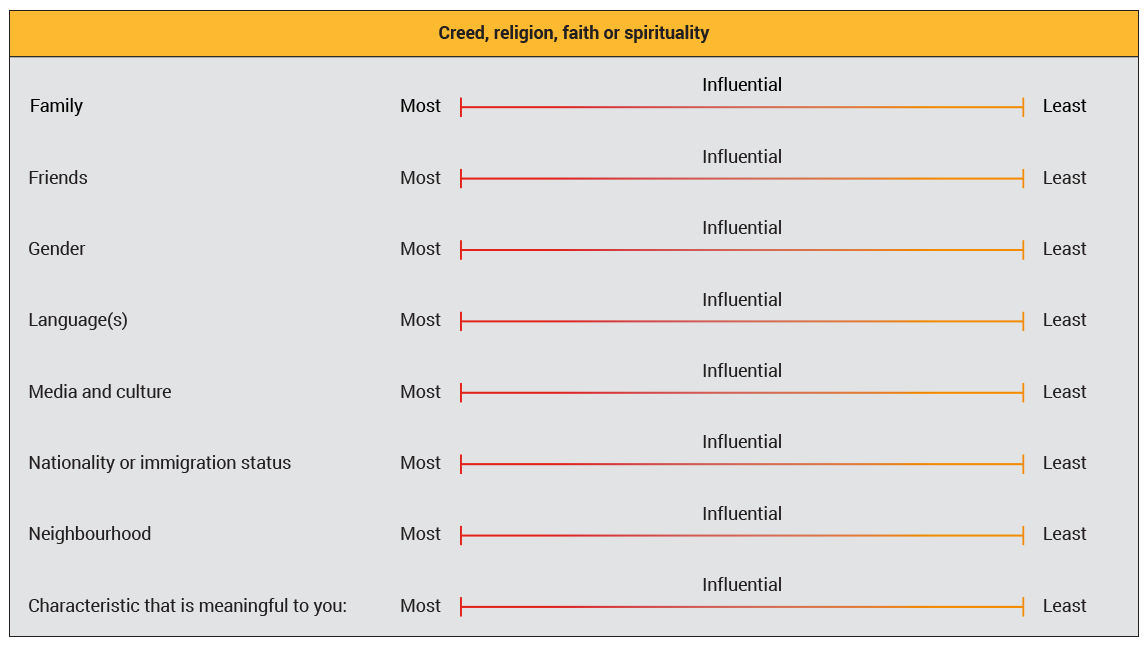 From “Voices into Action” – Unit 6 Living Together in Today’s World 	https://www.voicesintoaction.ca/Learn/Unit6/OverviewCLB 3/4:	Anti-Racism – Listening & Speaking “Who Are You?” 